ObjectiveTo pursue a responsible position in a progressive organization that put forward challenges & recognition, with an opportunity to grow as a professional & to employ my abilities & skills to generate excellent performance & services. Also, furthering my education to help me achieve my goalsTo pursue a responsible position in a progressive organization that put forward challenges & recognition, with an opportunity to grow as a professional & to employ my abilities & skills to generate excellent performance & services. Also, furthering my education to help me achieve my goalsTo pursue a responsible position in a progressive organization that put forward challenges & recognition, with an opportunity to grow as a professional & to employ my abilities & skills to generate excellent performance & services. Also, furthering my education to help me achieve my goalsTo pursue a responsible position in a progressive organization that put forward challenges & recognition, with an opportunity to grow as a professional & to employ my abilities & skills to generate excellent performance & services. Also, furthering my education to help me achieve my goalsTo pursue a responsible position in a progressive organization that put forward challenges & recognition, with an opportunity to grow as a professional & to employ my abilities & skills to generate excellent performance & services. Also, furthering my education to help me achieve my goalsTo pursue a responsible position in a progressive organization that put forward challenges & recognition, with an opportunity to grow as a professional & to employ my abilities & skills to generate excellent performance & services. Also, furthering my education to help me achieve my goalsTo pursue a responsible position in a progressive organization that put forward challenges & recognition, with an opportunity to grow as a professional & to employ my abilities & skills to generate excellent performance & services. Also, furthering my education to help me achieve my goalsAttitudeHighly motivated & dependable individualReliable hard worker with complete dedication & commitmentFast learner who can in no time be a valuable member of the organizationPositive & proactive individual; recognized for getting the most out of limited resourcesEnthusiastic to learn & work hard to fit not only in the job, but also the organization’s overall goalsHighly motivated & dependable individualReliable hard worker with complete dedication & commitmentFast learner who can in no time be a valuable member of the organizationPositive & proactive individual; recognized for getting the most out of limited resourcesEnthusiastic to learn & work hard to fit not only in the job, but also the organization’s overall goalsHighly motivated & dependable individualReliable hard worker with complete dedication & commitmentFast learner who can in no time be a valuable member of the organizationPositive & proactive individual; recognized for getting the most out of limited resourcesEnthusiastic to learn & work hard to fit not only in the job, but also the organization’s overall goalsHighly motivated & dependable individualReliable hard worker with complete dedication & commitmentFast learner who can in no time be a valuable member of the organizationPositive & proactive individual; recognized for getting the most out of limited resourcesEnthusiastic to learn & work hard to fit not only in the job, but also the organization’s overall goalsHighly motivated & dependable individualReliable hard worker with complete dedication & commitmentFast learner who can in no time be a valuable member of the organizationPositive & proactive individual; recognized for getting the most out of limited resourcesEnthusiastic to learn & work hard to fit not only in the job, but also the organization’s overall goalsHighly motivated & dependable individualReliable hard worker with complete dedication & commitmentFast learner who can in no time be a valuable member of the organizationPositive & proactive individual; recognized for getting the most out of limited resourcesEnthusiastic to learn & work hard to fit not only in the job, but also the organization’s overall goalsHighly motivated & dependable individualReliable hard worker with complete dedication & commitmentFast learner who can in no time be a valuable member of the organizationPositive & proactive individual; recognized for getting the most out of limited resourcesEnthusiastic to learn & work hard to fit not only in the job, but also the organization’s overall goalsProfessional HighlightsOrganizational DevelopmentCollaborated with consultants to build up the structural gaps related to layering & staffing analysisProposed & developed the horizontal & vertical layering analysisAccountable for maintaining accurate layering for the company’s as-is structure to build effective outcomesLed research work & developed documents to meet current needsSupported  functional areas with their business process mapping to ensure productivity & excellenceAccountable for designing the company’s as-is structure through conducting sessions with Department HeadsAssisted in enhancing business processes to reduce costs and increase efficiencyAssigned to collect necessary data for analysis & benchmarking purposes to tailor the role charter to fit the structureHuman Resource ManagementContributed to enhancing HR processes & outdated formsHighlighted areas in the company’s policies & procedures to be updated to comply with laws & regulations Accountable for creating & revising job profiles & job descriptions when requiredManaged, planed & executed most recruitment activitiesHandled all the aspects of planning & making the necessary arrangements for the company’s booth in job fairsContributed to company branding through good representation in job fairs & conferencesProactively participated in resolving issues escalated by staffOrganizational DevelopmentCollaborated with consultants to build up the structural gaps related to layering & staffing analysisProposed & developed the horizontal & vertical layering analysisAccountable for maintaining accurate layering for the company’s as-is structure to build effective outcomesLed research work & developed documents to meet current needsSupported  functional areas with their business process mapping to ensure productivity & excellenceAccountable for designing the company’s as-is structure through conducting sessions with Department HeadsAssisted in enhancing business processes to reduce costs and increase efficiencyAssigned to collect necessary data for analysis & benchmarking purposes to tailor the role charter to fit the structureHuman Resource ManagementContributed to enhancing HR processes & outdated formsHighlighted areas in the company’s policies & procedures to be updated to comply with laws & regulations Accountable for creating & revising job profiles & job descriptions when requiredManaged, planed & executed most recruitment activitiesHandled all the aspects of planning & making the necessary arrangements for the company’s booth in job fairsContributed to company branding through good representation in job fairs & conferencesProactively participated in resolving issues escalated by staffOrganizational DevelopmentCollaborated with consultants to build up the structural gaps related to layering & staffing analysisProposed & developed the horizontal & vertical layering analysisAccountable for maintaining accurate layering for the company’s as-is structure to build effective outcomesLed research work & developed documents to meet current needsSupported  functional areas with their business process mapping to ensure productivity & excellenceAccountable for designing the company’s as-is structure through conducting sessions with Department HeadsAssisted in enhancing business processes to reduce costs and increase efficiencyAssigned to collect necessary data for analysis & benchmarking purposes to tailor the role charter to fit the structureHuman Resource ManagementContributed to enhancing HR processes & outdated formsHighlighted areas in the company’s policies & procedures to be updated to comply with laws & regulations Accountable for creating & revising job profiles & job descriptions when requiredManaged, planed & executed most recruitment activitiesHandled all the aspects of planning & making the necessary arrangements for the company’s booth in job fairsContributed to company branding through good representation in job fairs & conferencesProactively participated in resolving issues escalated by staffOrganizational DevelopmentCollaborated with consultants to build up the structural gaps related to layering & staffing analysisProposed & developed the horizontal & vertical layering analysisAccountable for maintaining accurate layering for the company’s as-is structure to build effective outcomesLed research work & developed documents to meet current needsSupported  functional areas with their business process mapping to ensure productivity & excellenceAccountable for designing the company’s as-is structure through conducting sessions with Department HeadsAssisted in enhancing business processes to reduce costs and increase efficiencyAssigned to collect necessary data for analysis & benchmarking purposes to tailor the role charter to fit the structureHuman Resource ManagementContributed to enhancing HR processes & outdated formsHighlighted areas in the company’s policies & procedures to be updated to comply with laws & regulations Accountable for creating & revising job profiles & job descriptions when requiredManaged, planed & executed most recruitment activitiesHandled all the aspects of planning & making the necessary arrangements for the company’s booth in job fairsContributed to company branding through good representation in job fairs & conferencesProactively participated in resolving issues escalated by staffOrganizational DevelopmentCollaborated with consultants to build up the structural gaps related to layering & staffing analysisProposed & developed the horizontal & vertical layering analysisAccountable for maintaining accurate layering for the company’s as-is structure to build effective outcomesLed research work & developed documents to meet current needsSupported  functional areas with their business process mapping to ensure productivity & excellenceAccountable for designing the company’s as-is structure through conducting sessions with Department HeadsAssisted in enhancing business processes to reduce costs and increase efficiencyAssigned to collect necessary data for analysis & benchmarking purposes to tailor the role charter to fit the structureHuman Resource ManagementContributed to enhancing HR processes & outdated formsHighlighted areas in the company’s policies & procedures to be updated to comply with laws & regulations Accountable for creating & revising job profiles & job descriptions when requiredManaged, planed & executed most recruitment activitiesHandled all the aspects of planning & making the necessary arrangements for the company’s booth in job fairsContributed to company branding through good representation in job fairs & conferencesProactively participated in resolving issues escalated by staffOrganizational DevelopmentCollaborated with consultants to build up the structural gaps related to layering & staffing analysisProposed & developed the horizontal & vertical layering analysisAccountable for maintaining accurate layering for the company’s as-is structure to build effective outcomesLed research work & developed documents to meet current needsSupported  functional areas with their business process mapping to ensure productivity & excellenceAccountable for designing the company’s as-is structure through conducting sessions with Department HeadsAssisted in enhancing business processes to reduce costs and increase efficiencyAssigned to collect necessary data for analysis & benchmarking purposes to tailor the role charter to fit the structureHuman Resource ManagementContributed to enhancing HR processes & outdated formsHighlighted areas in the company’s policies & procedures to be updated to comply with laws & regulations Accountable for creating & revising job profiles & job descriptions when requiredManaged, planed & executed most recruitment activitiesHandled all the aspects of planning & making the necessary arrangements for the company’s booth in job fairsContributed to company branding through good representation in job fairs & conferencesProactively participated in resolving issues escalated by staffOrganizational DevelopmentCollaborated with consultants to build up the structural gaps related to layering & staffing analysisProposed & developed the horizontal & vertical layering analysisAccountable for maintaining accurate layering for the company’s as-is structure to build effective outcomesLed research work & developed documents to meet current needsSupported  functional areas with their business process mapping to ensure productivity & excellenceAccountable for designing the company’s as-is structure through conducting sessions with Department HeadsAssisted in enhancing business processes to reduce costs and increase efficiencyAssigned to collect necessary data for analysis & benchmarking purposes to tailor the role charter to fit the structureHuman Resource ManagementContributed to enhancing HR processes & outdated formsHighlighted areas in the company’s policies & procedures to be updated to comply with laws & regulations Accountable for creating & revising job profiles & job descriptions when requiredManaged, planed & executed most recruitment activitiesHandled all the aspects of planning & making the necessary arrangements for the company’s booth in job fairsContributed to company branding through good representation in job fairs & conferencesProactively participated in resolving issues escalated by staffSkillsAnalytical & detail-orientedCreative problem solverAccustomed to fast paced officesExcellent intercultural & interpersonal skillsStrong planning, organizing & leadership skillsAnalytical & detail-orientedCreative problem solverAccustomed to fast paced officesExcellent intercultural & interpersonal skillsStrong planning, organizing & leadership skillsAnalytical & detail-orientedCreative problem solverAccustomed to fast paced officesExcellent intercultural & interpersonal skillsStrong planning, organizing & leadership skillsAble to do research work & developing documentsAble to work independently or cooperatively in a teamFlexible & able to prioritize workload effectivelyAble to identify & implement processes to increase accuracy & efficiencyAble to do research work & developing documentsAble to work independently or cooperatively in a teamFlexible & able to prioritize workload effectivelyAble to identify & implement processes to increase accuracy & efficiencyAble to do research work & developing documentsAble to work independently or cooperatively in a teamFlexible & able to prioritize workload effectivelyAble to identify & implement processes to increase accuracy & efficiencyAble to do research work & developing documentsAble to work independently or cooperatively in a teamFlexible & able to prioritize workload effectivelyAble to identify & implement processes to increase accuracy & efficiencyAble to do research work & developing documentsAble to work independently or cooperatively in a teamFlexible & able to prioritize workload effectivelyAble to identify & implement processes to increase accuracy & efficiencyAble to do research work & developing documentsAble to work independently or cooperatively in a teamFlexible & able to prioritize workload effectivelyAble to identify & implement processes to increase accuracy & efficiencyEmployment HistoryStaffing SpecialistPersonnel Affairs OfficerGlobal Suhaimi CompanyGlobal Suhaimi CompanyGlobal Suhaimi CompanyJuly 2012 to dateJuly 2012 to dateJuly 2012 to dateJuly 2012 to dateJuly 2012 to dateEmployment HistoryDirector’s Office ManagerAdmission ManagerAlbassam International SchoolsAlbassam International SchoolsAlbassam International SchoolsFeb 2004 – June 2012Feb 2004 – June 2012Feb 2004 – June 2012Feb 2004 – June 2012Feb 2004 – June 2012Employment HistoryCentre Supervisor (Part-time)Academy of LearningAcademy of LearningAcademy of LearningAug 2004 – June 2006Aug 2004 – June 2006Aug 2004 – June 2006Aug 2004 – June 2006Professional QualificationsHR Management Certified ProfessionalHR Management Certified ProfessionalSHRM, USASHRM, USASHRM, USAJune 2015June 2015June 2015Professional QualificationsBachelor degree in English LiteratureBachelor degree in English LiteratureDammam University, KSADammam University, KSADammam University, KSADammam University, KSAOctober 2003October 2003Personal InterestsLearning new languages: (Tagalog, Spanish and Italian)Participating in charitable events especially if it targets childrenLearning new languages: (Tagalog, Spanish and Italian)Participating in charitable events especially if it targets childrenLearning new languages: (Tagalog, Spanish and Italian)Participating in charitable events especially if it targets childrenLearning new languages: (Tagalog, Spanish and Italian)Participating in charitable events especially if it targets childrenLearning new languages: (Tagalog, Spanish and Italian)Participating in charitable events especially if it targets childrenLearning new languages: (Tagalog, Spanish and Italian)Participating in charitable events especially if it targets childrenLearning new languages: (Tagalog, Spanish and Italian)Participating in charitable events especially if it targets childrenFirst Name of Application CV No: 1655460Whatsapp Mobile: +971504753686 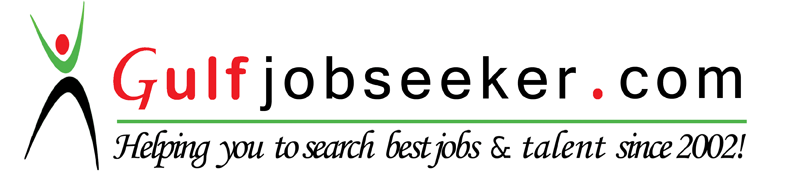 